Gmina Wiązownicaul. Warszawska 15, 37-522 Wiązownica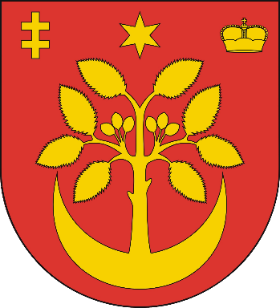 ZAPYTANIE OFERTOWEw postępowaniu o udzielenie zamówienia publicznego, prowadzonego w trybie zapytania ofertowego o wartości poniżej kwot określonych w art. 4 pkt. 8 ustawy z dnia 29 stycznia 2004 roku prawo zamówień publicznych. (Dz.U. z 2017 r. poz. 1579) „Budowa oświetlenia zewnętrznego obiektów sportowych(boisk sportowych) w m. Wiązownica, Mołodycz  i Piwoda”Zatwierdzam:Wójt Gminy WiązownicaMarian Jerzy Ryznar……………………………………………………………(podpis na oryginale)Wiązownica, 27.10.2017 rRozdział IInformacje ogólne i wprowadzające  Dane Zamawiającego:        	Nazwa				Gmina Wiązownica  Adres			           	Urząd Gminy w Wiązownicy  	ul. Warszawska 15, 37-522 Wiązownica  	woj. podkarpackiepowiat jarosławskiTelefon 			tel.  + 48 (16) 622 36 31Faks 				fax. + 48 (16) 622 36 32Poczta elektroniczna		sekretariat@wiazownica.comNIP Gminy			792 20 31 567REGON Gminy		650900364Strona internetowa		www.wiazownica.comBIP 				bip.wiazownica.comZnak (numer referencyjny) postepowania 			IZ.271.I.23.2017 Uwaga: w korespondencji kierowanej do Zamawiającego należy posługiwać się tym znakiemGmina Wiązownica, reprezentowana przez Wójta Gminy, zwana dalej Zamawiającym zaprasza do składania ofert w postępowaniu prowadzonym w trybie zapytania ofertowego o szacunkowej wartości poniżej kwot określonych w art. 4 ust. 8 ustawy z dnia 29 stycznia 2004 roku prawo zamówień publicznych. (Dz.U. z 2017 r. poz. 1579) Przedmiotem postępowania jest udzielenie zamówienia na budowę  oświetlenia zewnętrznego obiektów sportowych (boisk sportowych) w miejscowości Wiązownica, Mołodycz i Piwoda. Ofertę może złożyć osoba fizyczna, osoba prawna lub jednostka organizacyjna nie posiadająca  osobowości prawnej oraz podmioty te występujące wspólnie o ile spełniają warunki określone w ustawie Prawo zamówień publicznych.Postępowanie jest przeprowadzone zgodnie z uregulowaniami wewnętrznego Regulaminu udzielania zamówień publicznych o szacunkowej wartości poniżej kwot określonych w art. 4 ust. 8 ustawy z dnia 29 stycznia 2004 roku prawo zamówień publicznych. (Dz.U. z 2017 r. poz. 1579)  Zamawiający nie dopuszcza możliwości składania ofert wariantowych.Zamawiający nie przewiduje rozliczeń w walutach obcych. Rozliczenia pomiędzy Zamawiającym a Wykonawcą prowadzone będą wyłącznie w polskich złotych.Zamawiający nie przewiduje zwrotu kosztów udziału w postępowaniu.Zamawiający dopuszcza  możliwości składania ofert częściowych, co oznacza że  wykonawca może złożyć ofertę na wybrane odrębne części zamówienia lub na cały zakres zamówienia. Każda część zamówienia stanowić będzie przedmiot odrębnego postępowania i oceny.Wykonawca, który złożył najkorzystniejszą ofertę, zobowiązany jest do zawarcia umowy w terminie i miejscu wyznaczonym przez Zamawiającego.Ogłoszenie  o  zamówieniu  zostało  zamieszczone na stronie internetowej Urzędu www.bip.wiazownica.com oraz tablica ogłoszeń w miejscu publicznie dostępnym w siedzibie Zamawiającego.Rozdział IIOpis przedmiotu zamówienia2.1 	Przedmiotem zamówienia jest budowa oświetlenia zewnętrznego obiektów sportowych (boisk sportowych) w miejscowości Wiązownica, Mołodycz i Piwoda.                 Przedmiot zamówienia został podzielony na 3 odrębne części.2.2    Część Nr 1 Budowa  oświetlenia zewnętrznego  boiska treningowego w m. Wiązownicaswoim zakresem obejmuje wykonanie robót budowlanych oświetlenia zewnętrznego płyty boiska treningowego, położonego na działce  nr ewid. gruntów  85/3 w miejscowości Wiązownica. projektowane obwody oświetleniowe wykonać należy kablem ziemnym YAKY 4x16mm2  w wykopie o gł. ok. 70 cm. po trasie dz. nr 85/3 zgodnie z projektem zagospodarowania działki.  Przebieg kabla oznakować dodatkowo folią ostrzegawczą koloru niebieskiego ułożoną ok. 25-30 cm nad kablem obwodu oświetleniowego i oznacznikami zawierającymi przekrój i długość kabla, właściciela, rok budowy i nazwę wykonawcy. Jako punkty oświetlenia zewnętrznego przewidziano maszty ocynkowane o wys. 12 m. typu M-120 z głowicą, posadowione na fundamentach typu F 160 i oprawy projektorowe typu  np. QVF -416 z lampami halogenowymi o mocy 1000W.Usytuowania poszczególnych masztów i opraw  należy dokonać zgodnie z projektem zagospodarowania terenu.jako zabezpieczenie opraw oświetleniowych i elementów dekoracyjnych w słupach zamontować złącza bezpiecznikowe IZK z wkładką bezpiecznikową BiWts 6A. złącza, oprawy na słupie należy połączyć  przewodami YDY 3x4 mm2.całość wykonanych robót należy zinwentaryzować przed zasypaniem wykopów. Zakres robót obejmuje:wytyczenie przebiegu trasy oświetlenia,montaż skrzynki sterowniczej RSwykonanie wykopów pod kabel o głębokości 0,7m i szerokości 0,4mułożenie kabla YAKY 4x16mm2 wykopie,ułożenie folii ostrzegawczej koloru niebieskiego, wykopy pod maszty oświetleniowe, montaż masztów oświetleniowych, montaż projektorów oświetleniowych, wciąganie przewodów YDY 3x4 mm2 w słupy montaż i podłączenie złączy IZK, ułożenie bednarki w wykopie, badanie, pomiary, znakowanie słupów,inwentaryzacja powykonawcza.2.4    Część Nr 2  Budowa oświetlenia zewnętrznego  boiska sportowego w m. Mołodyczswoim zakresem obejmuje wykonanie robót budowlanych oświetlenia zewnętrznego  płyty boiska sportowego na działce nr ewid. gruntów 511 w miejscowości Mołodycz. projektowany obwód oświetleniowy wykonać należy kablem ziemnym YAKY 4x16mm2 w wykopie o gł. ok. 70 cm. po trasie ( dz. nr 511) zgodnej z projektem zagospodarowania terenu.  Przebieg kabla oznakować dodatkowo folią ostrzegawczą koloru niebieskiego ułożoną ok. 25-30 cm nad kablem obwodu oświetleniowego i oznacznikami zawierającymi przekrój i długość kabla, właściciela, rok budowy i nazwę wykonawcy. kable obwodów oświetlenia ulicznego w miejscach skrzyżowań trasy kabla z istniejącym uzbrojeniem terenu lub na przejściach pod drogami i wjazdami  należy układać w rurach ochronnych Arot DVK 75, zgodnie z projektem budowlanym.Jako punkty oświetlenia zewnętrznego przewidziano słupy ocynkowane typu  S-100 bez wysięgników, posadowione na fundamentach typu F 160  i oprawy (projektory)  o mocy 2x400W.Usytuowania poszczególnych rodzajów  słupów i opraw oświetleniowych należy dokonać zgodnie z projektem zagospodarowania terenu.jako zabezpieczenie opraw oświetleniowych i elementów dekoracyjnych w słupach zamontować złącza bezpiecznikowe IZK z wkładką bezpiecznikową BiWts 6A. złącza, oprawy na słupie należy połączyć  przewodami YDY 3x2,5 mm2.całość wykonanych robót należy zinwentaryzować przed zasypaniem wykopów.2.5    Zakres robót obejmuje:wytyczenie przebiegu trasy oświetlenia,wykonanie wykopów pod kabel o głębokości 0,7m i szerokości 0,4mułożenie kabla w wykopie,ułożenie rur osłonowych w wykopie,ułożenie folii ostrzegawczej koloru niebieskiego, montaż fundamentów pod słupy oświetleniowe, montaż słupów oświetleniowych, montaż opraw oświetleniowych, wciąganie przewodów YDY 3x2,5 w słupy montaż i podłączenie złączy IZK, ułożenie bednarki w wykopie, badanie, pomiary, znakowanie słupów,inwentaryzacja powykonawcza.2.6    Część Nr 3  Budowa oświetlenia zewnętrznego boiska sportowego w m. Piwodaswoim zakresem obejmuje wykonanie robót budowlanych oświetlenia zewnętrznego płyty boiska treningowego i terenu parkingu, na działce nr ewid. 788/1 w miejscowości Piwoda. projektowany obwód oświetleniowy wykonać należy kablem ziemnym YAKY 4x16mm2 w wykopie o gł. ok. 70 cm. po trasie ( dz. nr 788/1) zgodnej z projektem zagospodarowania terenu.  Przebieg kabla oznakować dodatkowo folią ostrzegawczą koloru niebieskiego ułożoną ok. 25-30 cm nad kablem obwodu oświetleniowego i oznacznikami zawierającymi przekrój i długość kabla, właściciela, rok budowy i nazwę wykonawcy. kable obwodów oświetlenia ulicznego w miejscach skrzyżowań trasy kabla z istniejącym uzbrojeniem terenu lub na przejściach pod drogami i wjazdami  należy układać w rurach ochronnych Arot DVK 75, zgodnie z projektem budowlanym.Jako punkty oświetlenia zewnętrznego przewidziano słupy ocynkowane typu S100 bez wysięgników, posadowione na fundamentach typu F 160 i oprawy (projektory)  o mocy 2x400W.Do oświetlenie parkingu przewidziano słupy  S-40 , posadowionych na fundamencie typu F 75 z oprawami typu OCP i  lampami energooszczędnymi o mocy 23W.Usytuowania poszczególnych rodzajów  słupów i opraw oświetleniowych należy dokonać zgodnie z projektem zagospodarowania terenu.jako zabezpieczenie opraw oświetleniowych i elementów dekoracyjnych w słupach zamontować złącza bezpiecznikowe IZK z wkładką bezpiecznikową BiWts 6A. złącza, oprawy na słupie należy połączyć  przewodami YDY 3x2,5 mm2.całość wykonanych robót należy zinwentaryzować przed zasypaniem wykopów.2.7    Zakres robót obejmuje:wytyczenie przebiegu trasy oświetlenia,wykonanie wykopów pod kabel o głębokości 0,7m i szerokości 0,4mułożenie kabla w wykopie,ułożenie rur osłonowych w wykopie,ułożenie folii ostrzegawczej koloru niebieskiego, montaż fundamentów pod słupy oświetleniowe, montaż słupów oświetleniowych, montaż opraw oświetleniowych, wciąganie przewodów YDY 3x2,5 w słupy montaż i podłączenie złączy IZK, ułożenie bednarki w wykopie, badanie, pomiary, znakowanie słupów,inwentaryzacja powykonawcza.2.8  Szczegółowy opis przedmiotu zamówienia zawiera dokumentacja projektowa (projekt budowlany, przedmiar robót) oraz specyfikacja techniczna wykonania i odbioru robót budowlanych.  2.9 	Wymagany minimalny okres rękojmi za wady i gwarancji jakości na wykonane roboty budowlane (materiały i robociznę) wynosi 36 miesięcy, od dnia odebrania przez Zamawiającego przedmiotu zamówienia i podpisania (bez uwag) protokołu końcowego.Podstawowe obowiązki i warunki  wykonania robót stanowiących przedmiot zamówienia:roboty prowadzone będą zgodnie z następującymi dokumentami: dokumentacją projektowo – wykonawczą i specyfikacją techniczną wykonania i odbioru robót budowlanych i zgodnie z obowiązującymi w tym zakresie przepisami prawa, obowiązującymi normami, warunkami technicznymi wykonania robot oraz wiedzą techniczną.wykonawca  jest odpowiedzialny za jakość wykonanych robót. Do wbudowania mogą być użyte tylko i wyłącznie materiały i urządzenia nowe w I klasie jakości.wykonawca zobowiązany jest do  organizacji placu budowy i jego oznakowania, a w razie konieczności  opracowania i uzgodnienia projektu organizacji ruchu w obrębie prowadzonych robót, oraz ponoszenia opłat za zajęcie pasa drogowego na czas realizacji robót,w trakcie prowadzenia robot ziemnych należy zachować szczególną ostrożność na urządzenia obce, w obrębie których prace należy wykonywać ręcznie.lokalizację podziemnych elementów sieci w obrębie prowadzonych prac ziemnych należy potwierdzić za pomocą przekopów kontrolnych, a w przypadku odkrycia w trakcie robot ziemnych urządzeń nienaniesionych na planie, należy je zabezpieczyć i powiadomić właściciela urządzeń.w przypadku uszkodzenia istniejących mediów  Wykonawca będzie  zobowiązany do naprawienia szkód lub wyrównania strat na podstawie kalkulacji powykonawczej sporządzonej przez poszkodowanego użytkownika bądź Właściciela.wykonawca jako wytwórca odpadów w rozumieniu art. 3 ust. 3 pkt. 22 ustawy z dnia 27.04.2001r. o odpadach (t.j. Dz. U. z 2010r. Nr 185, poz. 1243 z późniejszymi zmianami) ma obowiązek zagospodarowania powstałych podczas realizacji zadania odpadów i ustawą z dnia 27.04.2001 r. Prawo ochrony środowiska (Dz.U. z 2008 r. Nr 25, poz. 150).w cenie ryczałtowej Wykonawca ma obowiązek uwzględnić miejsce, odległość, koszt wywozu, utylizacji i składowania odpadów.wykonawca ponosi pełną odpowiedzialność za wszelkie działania lub zaniechania własne,  swoich pracowników oraz podmiotów, którymi się posługuje lub przy pomocy których wykonuje przedmiot umowy.wykonawca ma obowiązek zgłosić Zamawiającemu wykonanie robot zanikających i ulegających zakryciu, przed ich zakryciem, celem odbioru.wykonawca ma obowiązek zgłosić gotowość do odbioru przedmiotu umowy i uczestniczyć w odbiorze.w dniu pisemnego zgłoszenia Zamawiającemu faktu wykonania przedmiotu umowy i gotowości do odbioru Wykonawca przekaże Zamawiającemu wszystkie dokumenty potrzebne do odbioru końcowego, umożliwiające ocenę prawidłowego wykonania przedmiotu umowy.w cenie ryczałtowej zaoferowanej przez wykonawcę, do zakresu obowiązków wykonawcy należy również: utrzymanie czystości i porządku w trakcie realizacji robót, oraz po zakończeniu robót budowlanych.2.11	Po zakończeniu robót wykonawca ma obowiązek przedłożyć Zamawiającemu kompletną    dokumentację powykonawczą i odbiorową całego zadania, w tym również instrukcje eksploatacji i konserwacji urządzeń, karty gwarancyjne itp. ( jeżeli dotyczy).2.12	Wykonawca odpowiada za przekazany teren robót do czasu komisyjnego odbioru robót.2.13	Jeżeli w projekcie budowlanym, specyfikacji technicznej wykonania i odbioru robót budowlanych lub SIWZ przedmiot zamówienia określono przez wskazanie znaków towarowych lub pochodzenie materiałów, to Zamawiający dopuszcza możliwość zastosowania urządzeń równoważnych w stosunku do zaprojektowanych z zachowaniem tych samych standardów technicznych, technologicznych i jakościowych. Przez pojęcie materiałów równoważnych należy rozumieć materiały gwarantujące realizację robót zgodnie z wykonana dokumentacją projektową oraz zapewniające uzyskanie parametrów technicznych nie gorszych od założonych w dokumentacji projektowej, specyfikacjach technicznych. Zgodnie z zapisami art. 30 ust. 5 ustawy - Prawo zamówień publicznych, Wykonawca, który powołuje się na rozwiązania równoważne, jest obowiązany wykazać, że oferowane przez niego  roboty budowlane i związane z tym usługi i dostawy spełniają wymagania określone przez zamawiającego. Zastosowanie przez wykonawcę rozwiązań równoważnych (materiały i urządzenia równoważne) zobowiązuje wykonawcę do wskazania w ofercie nazw, typów i specyfikacji tych materiałów i urządzeń, a ciężar udowodnienia o zachowaniu parametrów wymaganych przez zamawiającego leży po stronie składającego ofertę. Wszystkie materiały budowlane powinny odpowiadać normom i posiadać atesty ITB itp. Wspólny Słownik Zamówień (CPV):      	45.31.00.00-3 -  roboty instalacyjne elektryczne            45.11.12.00-0 -  przygotowanie terenu pod budowę, roboty ziemne            45.31.43.10-7 -  układanie kabli                               45.31.61.10-9 -  instalowanie urządzeń oświetlenia drogowego Rozdział IIITermin i miejsce wykonania zamówieniaMiejsce realizacji zamówienia: Gmina Wiązownica.Przedmiot zamówienia należy zrealizowany w nieprzekraczalnym terminie do dnia 30 grudnia 2017 r.Rozdział IV
Warunki udziału w postępowaniuZgodnie z art. 22 Ustawy Pzp, o udzielenie zamówienia mogą ubiegać się Wykonawcy, którzy:nie podlegają wykluczeniu z postępowania, zgodnie z art. 24 ust. 1 Ustawy,spełniają warunki udziału w postępowaniu dotyczące:4.1.3.1  Kompetencji lub uprawnień do prowadzenia określonej działalności zawodowej, o ile wynika to z odrębnych przepisów.Zamawiający nie stawia szczegółowego warunku w tym zakresie.Ocena spełniania warunku zostanie dokonana na podstawie  oświadczenia wykonawcy. 	Sytuacji ekonomicznej lub finansowej.Zamawiający nie stawia szczegółowego warunku w tym zakresie.Ocena spełniania warunku zostanie dokonana na podstawie  oświadczenia wykonawcy. 4.1.3.3 	Zdolności technicznej lub zawodowej (wiedza i doświadczenie)Zamawiający nie stawia szczegółowego warunku w tym zakresie.Ocena spełniania warunku zostanie dokonana na podstawie  oświadczenia wykonawcy. Wykonawca może w celu potwierdzenia spełniania warunków udziału w postępowaniu, w stosownych sytuacjach oraz w odniesieniu do zamówienia lub jego części, polegać na zdolnościach technicznych lub zawodowych, lub sytuacji finansowej, lub ekonomicznej innych podmiotów, niezależnie od charakteru prawnego łączących go z nim stosunków.Wykonawca, który polega na zdolnościach lub sytuacji innych podmiotów, musi udowodnić zamawiającemu, że realizując zamówienie, będzie dysponował niezbędnymi zasobami tych podmiotów, w szczególności przedstawiając pisemne zobowiązanie tych podmiotów do oddania mu do dyspozycji niezbędnych zasobów na potrzeby realizacji zamówienia.Z treści zobowiązania podmiotu trzeciego  powinno wynikać między innymi:jaki podmiot (nazwa i adres) oddaje swoje zasoby wykonawcy składającemu ofertę,nazwa zamówienie, do realizacji którego będą udostępniane zasoby podmiotu trzeciego,zakres udostępnianych zasobów ( zdolności technicznych lub zawodowych, sytuacji finansowej lub ekonomicznej innych podmiotów),sposób wykorzystania zasobów przez wykonawcę przy wykonywaniu zamówienia (np., podwykonawstwo, doradztwo itp.).stosunku prawnego, na podstawie którego  podmiot trzeci udostępnia wykonawcy zasoby (umowa cywilno – prawna, umowa o współpracy itp.), na jaki okres zostały udostępnione zasoby podmiotu trzeciego.Aby wziąć udział w postępowaniu konieczne jest posiadanie i przedłożenie w ofercie  wszystkich dokumentów wymienionych w rozdziale V zapytania ofertowego , potwierdzających spełnienie warunków formalnych oraz merytorycznych (podmiotowych), dot. spełnienia warunków udziału w postępowaniu oraz przesłanek wykluczenia z postępowania. Zamawiający może wykluczyć Wykonawcę na każdym etapie postępowania o udzielenie zamówienia.Rozdział VWykaz dokumentów składających się na ofertę oraz oświadczeń składanych przez Wykonawcę w celu potwierdzenia, że nie podlega on wykluczeniu oraz spełnia warunki udziału w postępowaniuNa ofertę składają się następujące dokumenty i załączniki:Formularz ofertowy przygotowany zgodnie ze wzorem podanym w zał. nr 1 do SIWZ z podaniem całkowitego wynagrodzenia  Wykonawcy za realizację przedmiotu zamówienia,Kosztorys ofertowy,Parafowany wzór umowy,Dowód wniesienia wadium (jeżeli dotyczy),Pisemne zobowiązanie podmiotu trzeciego do oddania do dyspozycji niezbędnych zasobów na potrzeby realizacji zamówienia w oryginale ( jeżeli dotyczy)6) 	Oświadczenie na podstawie art. 25a ust. 1 ustawy Pzp. dotyczące spełniania warunków udziału w postępowaniu – zgodnie ze wzorem podanym w zapytaniu,7)	Oświadczenie na podstawie art. 25a ust. 1 ustawy Pzp. dotyczące przesłanek wykluczenia z postępowania – zgodnie ze wzorem podanym w zapytaniu,Odpis z właściwego rejestru lub centralnej ewidencji i informacji o działalności gospodarczej, w celu sprawdzenia osób upoważnionych do reprezentacji Wykonawcy - oryginał lub kopia poświadczona za zgodność z oryginałem (jeżeli dotyczy),Pełnomocnictwo jeżeli umocowanie osoby wskazanej w ofercie nie wynika z dokumentów rejestrowych (jeżeli dotyczy),Oferta wykonawców wspólne ubiegających się o zamówienie (konsorcjum, spółka cywilna itp.) musi spełniać następujące wymagania (jeżeli dotyczy):podpisana w taki sposób, by zobowiązywała prawnie wszystkie strony - to znaczy podpisana przez przedstawiciela konsorcjum, którego upoważnienie do złożenia oferty wynika z dołączonego pełnomocnictwa, udzielonego przez upoważnionych przedstawicieli członków konsorcjum,oświadczenia o spełnieniu warunków wymaganych w niniejszym postępowaniu 
i braku podstaw do wykluczenia z postępowania składa każdy z wykonawców wspólnie ubiegających się o zamówienie,dokumenty potwierdzające spełnianie warunków udziału w postępowaniu składa każdy wykonawca w zakresie w jakim go dotyczą.Rozdział VI
Informacja o sposobie porozumiewania się z Wykonawcami oraz przekazywania oświadczeń i dokumentów6.1    Wszelkiego rodzaju oświadczenia, wnioski, zawiadomienia, informacje itp. Zamawiający i Wykonawcy przekazują pisemnie. W korespondencji kierowanej do Zamawiającego Wykonawca winien posługiwać się nadanym numerem sprawy IZ.271.I.23.20176.2	Adres do korespondencji: Urząd Gminy Wiązownica, ul. Warszawska 15, 37-522 Wiązownica.6.3	Zamawiający dopuszcza składanie korespondencji za pomocą faksu lub za pomocą poczty elektronicznej. Korespondencję uważa się za złożoną w terminie, jeżeli jej treść dotarła do Zamawiającego przed upływem terminu i została niezwłocznie potwierdzona na piśmie.6.4	Wszelkie modyfikacje, uzupełnienia i ustalenia oraz zmiany, w tym zmiany terminów, jak również pytania Wykonawców wraz z wyjaśnieniami stają się integralną częścią zapytania ofertowego i będą wiążące przy składaniu ofert. O przedłużeniu terminu składania ofert, jeżeli będzie to niezbędne dla wprowadzenia w ofertach zmian wynikających z modyfikacji, zawiadomieni zostaną wszyscy Wykonawcy, w drodze zamieszczenia stosownej zmiany na stronie internetowej Zamawiającego. 6.5	W dowolnym czasie przed upływem terminu składania ofert Zamawiający może zmienić treść dokumentacji przetargowej z własnej inicjatywy lub w odpowiedzi na wnioski Wykonawców. Każda taka zmiana staje się wiążąca z momentem jej wprowadzenia i nie jest wymagana akceptacja zmian przez Wykonawców. W razie zmiany w dokumentach przetargowych Zamawiający może przesunąć termin składania ofert w celu umożliwienia wprowadzenia do nich zmian wynikających z dokonanych przez niego modyfikacji w dokumentach przetargowych. 6.6	Zamawiający zawiadomienia o wyborze najkorzystniejszej oferty będzie przesyłał w formie faksu lub e-mailem. Jeżeli Wykonawca nie potwierdzi faksu lub e-maila, Zamawiający uzna przekazanie zawiadomienia jako skuteczne.Rozdział VII
Osoby uprawnione do porozumiewania się z Wykonawcami7.1 	Osoby upoważnione ze strony Zamawiającego do kontaktowania się z Wykonawcami: Józef Osowski, tel. 16 622 36 31, e-mail: inwestycje@wiazownica.com  - w zakresie spraw formalno-prawnych.Rozdział VIII
Termin związania z ofertąWykonawcy pozostają związani złożoną przez siebie ofertą przez okres 30 dni od terminu składania ofert.Rozdział IX
Opis sposobu przygotowania oferty9.1	Wykonawca może złożyć tylko jedną ofertę, w formie pisemnej (pod rygorem nieważności), w języku polskim, sporządzoną pismem czytelnym.9.2	Oferta powinna być złożona na formularzu ofertowym stanowiącym załącznik nr 1 do zapytania.9.3	Wykonawcy ponoszą wszelkie koszty własne związane z przygotowaniem i złożeniem oferty, niezależnie od wyniku postępowania. Zamawiający w żadnym przypadku nie odpowiada za koszty poniesione przez Wykonawców w związku z przygotowaniem i złożeniem oferty. 9.4	Oferta oraz wszystkie załączniki do oferty stanowiące oświadczenie Wykonawcy winny być podpisane przez upoważnionego przedstawiciela Wykonawcy (zgodnie z zasadami reprezentacji wskazanymi we właściwym rejestrze lub zaświadczeniu z ewidencji działalności gospodarczej) lub przez osobę posiadającą odpowiednie pełnomocnictwo do dokonywania niniejszej czynności prawnej, udzielone przez osobę uprawnioną do reprezentacji Wykonawcy. Jeżeli osoba/osoby podpisująca ofertę działa na podstawie pełnomocnictwa to pełnomocnictwo musi w swojej treści jednoznacznie wskazywać uprawnienie do podpisywania ofert. Upoważnienie do podpisywania ofert winno być dołączone do oferty, o ile nie wynika z innych dokumentów załączonych przez Wykonawcę.9.5	Wykonawcy mogą wspólnie ubiegać się o udzielenie przedmiotowego zamówienia. 
W takim przypadku Wykonawcy zobowiązani są do ustanowienia pełnomocnika do reprezentowania ich w postępowaniu o udzielenie zamówienia albo reprezentowania w postępowaniu i zawarcia umowy w sprawie przedmiotowego zamówienia. Pełnomocnictwo, o którym mowa należy dołączyć do oferty w formie pisemnej (oryginał lub kopia potwierdzona za zgodność z oryginałem przez notariusza). 9.6	Oferta powinna zawierać wszystkie wymagane oświadczenia, załączniki i inne dokumenty, o których mowa w treści zapytania.9.7	Poprawki w ofercie muszą być naniesione czytelnie oraz opatrzone podpisem osoby uprawnionej do reprezentowania Wykonawcy.9.8	Oferty składane są w jednym egzemplarzu.9.9  Koperta powinna być zaadresowana do Zamawiającego na adres i powinna być oznakowana następująco:Ponadto kopertę należy oznaczyć nazwą i adresem Wykonawcy - aby złożoną po terminie upływu składania ofert można ją było odesłać.Rozdział X
Miejsce oraz termin składania i otwarcia ofert10.1	Oferty należy składać w siedzibie Zamawiającego w budynku Urząd Gminy Wiązownica, ul. Warszawska 15, 37-522 Wiązownica, Sekretariat pokój nr 22 I p., do dnia 07.11.2017 do godz. 10:0010.2	Publiczne otwarcie ofert nastąpi w siedzibie Zamawiającego w budynku Urząd Gminy  Wiązownica, ul. Warszawska 15, 37-522 Wiązownica w dniu 07.11.2017 r. o godz. 10.15, w pokoju nr 25 I p. sala narad.10.3  Zamawiający niezwłocznie zwraca oferty złożone po terminie.Rozdział XI
Opis sposobu obliczania ceny11.1	Zamawiający informuje, że formą wynagrodzenia za wykonany przedmiot zamówienia będzie wynagrodzenie ryczałtowe.11.2	Cena oferty stanowić będzie ryczałtowe i ostateczne wynagrodzenie Wykonawcy za wykonanie   przedmiotu zamówienia, niezależne od rozmiaru robót budowlanych i innych świadczeń oraz ponoszonych przez Wykonawcę kosztów ich realizacji. Wykonawca nie będzie mógł żądać podwyższenia wynagrodzenia, chociażby w czasie zawarcia umowy nie można było przewidzieć rozmiaru lub kosztów tych robót i innych świadczeń11.3	Cenę brutto oferty należy obliczyć uwzględniając określony w „Opis przedmiotu zamówienia” i „Specyfikacji Technicznej Wykonania i Odbioru Robót Budowlanych” ilościowy i jakościowy zakres zamówienia, koszty wynikające z warunków określonych w zapytaniu ofertowym i ewentualne ryzyko z tytułu oszacowania wszelkich kosztów związanych z realizacją zamówienia oraz oddziaływania innych czynników mających lub mogących mieć wpływ na wartość oferty.11.4	Z uwagi na formę wynagrodzenia ryczałtowego kosztorys ofertowy nie będzie podlegać ocenie.    11.5	Przedmiary robót należy traktować jedynie jako materiał pomocniczy, mający na celu ułatwienie prawidłowego obliczenia ryczałtowej ceny oferty.11.6	Kosztorys ofertowy, na podstawie którego zostanie określone wynagrodzenie ryczałtowe należy wykonać metodą kalkulacji uproszczonej, polegającą na obliczeniu wartości netto danej pozycji kosztorysu jako iloczynu ilości (liczby) ustalonych przez Wykonawcę jednostek przedmiarowych i ceny jednostkowej danej pozycji kosztorysu. 11.7	Cenę  oferty należy określić z dokładnością do dwóch miejsc po przecinku. 11.8  Cena oferty winna uwzględniać wszelkie należne opłaty, w szczególności podatki – w tym           podatek VAT. 11.9	Ceny jednostkowe określone przez Wykonawcę w kosztorysie ofertowym winny być ustalone jako ryczałtowe, kompletne i jednoznaczne. Ceny te nie będą zmieniane w toku realizacji przedmiotu zamówienia i nie będą podlegały waloryzacji. Rozdział XII
Opis kryteriów, którymi Zamawiający będzie się kierował przy wyborze oferty, wraz z podaniem znaczenia tych kryteriów i sposobu oceny ofert12.1	Wybór oferty zostanie dokonany w oparciu o przyjęte w postępowaniu kryteria oceny ofert przedstawione w tabeli:Łączna ocena oferty:O = Kc (max. 90 punktów) + Kg (max. 10 punktów)12.2	Kryteria oceny ofert - stosowanie matematycznych obliczeń przy ocenie ofert, stanowi podstawową zasadę oceny ofert, które oceniane będą w odniesieniu do najkorzystniejszych warunków przedstawionych przez Wykonawców w zakresie każdego kryterium.12.3	Wynik - oferta, która przedstawia najkorzystniejszy bilans (maksymalna liczba przyznanych punktów w oparciu o ustalone kryterium) zostanie uznana za najkorzystniejszą, pozostałe oferty zostaną sklasyfikowane zgodnie z ilością uzyskanych punktów. Realizacja zamówienia ostanie powierzona Wykonawcy, którego oferta uzyska najwyższą ilość punktów.Rozdział XIII
Informacja o formalnościach jakie powinny zostać dopełnione po wyborze oferty w celu zawarcia umowy w sprawie zamówienia publicznego13.1 Zamawiający udzieli zamówienia wykonawcy, którego oferta została oceniona jako najkorzystniejsza.13.2	Jeżeli Wykonawca, którego oferta została wybrana, uchyla się od zawarcia umowy, Zamawiający może wybrać ofertę najkorzystniejszą spośród pozostałych ofert bez przeprowadzania ich ponownego badania i oceny, chyba że zachodzą przesłanki unieważnienia postępowania.Rozdział XIV
Zabezpieczenie należytego wykonania umowy14.1	Zamawiający wymaga wniesienia przez Wykonawcę zabezpieczenia należytego wykonania umowy odpowiednio do każdej części zamówienia lub łącznie na wszystkie części.14.2	Wykonawca, którego oferta zostanie wybrana zobowiązany będzie wnieść zabezpieczenie należytego wykonania umowy  w wysokości 5 % ceny brutto podanej w ofercie  dla  danej części zamówienia.14.3	Zabezpieczenie należytego wykonania umowy można wnieść w formach wymienionych w art. 148 ust. 1 ustawy Pzp.14.4	Zamawiający nie wyraża zgody na wniesienie zabezpieczenie należytego wykonania umowy   w formach wymienionych w art. 148 ust. 2 ustawy Pzp.14.5	Oryginał dokumentu potwierdzającego wniesienia zabezpieczenia należytego wykonania umowy musi być dostarczony do Zamawiającego najpóźniej w dniu podpisania umowy.Zabezpieczenie  wnoszone  w pieniądzu Wykonawca będzie zobowiązany wnieść przelewem na rachunek bankowy Zamawiającego: Bank Spółdzielczy Jarosław   o/Wiązownica numer 56 9096 1014 2002 1400 0202 0001 z podaniem tytułu:  „„Budowa oświetlenia zewnętrznego obiektów sportowych  (boisk sportowych) w m. Wiązownica, Mołodycz  i Piwoda” - zabezpieczenie należytego wykonania umowy, nr sprawy IZ.271.I.23.201714.6	W przypadku wniesienia wadium w pieniądzu, za zgodą Wykonawcy, kwota wadium może zostać zaliczona na poczet zabezpieczenia.14.7	Zamawiający zwróci kwotę stanowiącą 70% zabezpieczenia w terminie 30 dni od dnia wykonania zamówienia i uznawania przez Zamawiającego za należycie wykonane.14.8	Kwotę stanowiącą 30% wysokości zabezpieczenia Zamawiający pozostawi na zabezpieczenie roszczeń z tytułu rękojmi za wady.14.9	Kwota o której mowa w ust. 9 zostanie zwrócona nie później niż w 15 dniu po upływie okresu rękojmi  za wady.14.10	W przypadku, gdy zabezpieczenie należytego wykonania umowy miało inną formę niż pieniądz, wówczas wykonawca, przed upływem 30 dni od wykonania zamówienia i uznania przez Zamawiającego za należycie wykonane przedstawi nowy dokument zabezpieczenia należytego wykonania umowy ( o ile dotychczasowy dokument nie zawiera automatycznej klauzuli zmniejszającej wartość tego zabezpieczenia należytego wykonania umowy, po przedstawieniu przez Wykonawcę wystawcy Zabezpieczenia należytego wykonania umowy protokołu odbioru końcowego).Rozdział XV
Wzór umowy o wykonanie zamówienia publicznego oraz warunki zmiany umowy Szczegółowe warunki realizacji zamówienia określa projekt (wzór) umowy stanowiący załącznik do zapytania ofertowego.Rozdział XVI
Postanowienia końcoweW sprawach nieuregulowanych w specyfikacji istotnych warunków zamówienia zastosowanie mają przepisy ustawy Prawo zamówień publicznych oraz Kodeks cywilny.Załączniki :Formularz ofertowy Przedmiary robót Projekt umowy Oświadczenie o spełnianiu warunków udziału w postępowaniu Oświadczenie o braku podstaw do wykluczenia z postępowania Zobowiązanie do udostępnienia zasobów Dokumentacja projektowa SST                                            Urząd Gminy w Wiązownicyul. Warszawska 1537-522 WiązownicaOferta przetargowa na realizację zadania: „Budowa oświetlenia zewnętrznego obiektów sportowych(boisk sportowych) w m. Wiązownica, Mołodycz  i Piwoda”Znak postępowania: IZ.271.I.23.2017nie otwierać przed 07.11.2017 r. godz. 10:15Nazwa kryteriumWaga i liczba punktówSposób ocenyWzórCena (Kc)90% = 90 pktMatematycznyPunktacja przyznana w sposób określony wskazanym wzorem.Najniższa cena ofertowa----------------------------------------- x 90cena oferty badanejOkres gwarancji(Kg)10% = 10 pktZgodny z oświadczeniem wykonawcy. Zamawiający przyzna punktację w zależności od zaoferowanego okresu gwarancji jakości.w wymiarze nie mniejszym niż:- 36 m-cy = 0 punktów,- 48 m-cy = 5 punktów,- 60 m-cy = 10 punktów.